АДМИНИСТРАЦИЯЗАКРЫТОГО АДМИНИСТРАТИВНО-ТЕРРИТОРИАЛЬНОГО ОБРАЗОВАНИЯ СОЛНЕЧНЫЙПОСТАНОВЛЕНИЕО НАЧАЛЕ ОТОПИТЕЛЬНОГО СЕЗОНА 2020-2021 ГОДОВ НА ТЕРРИТОРИИ ЗАТО СОЛНЕЧНЫЙВ соответствии с Федеральным законом от 06.10.2003 №131-ФЗ «Об общих принципах организации местного самоуправления в Российской Федерации», пунктом 5  Правил предоставления коммунальных услуг собственникам и пользователям помещений в многоквартирных домах и жилых домов, утвержденных Постановлением Правительства  Российской Федерации от 06.05.2011 №354, в связи с естественным понижением среднесуточной температуры наружного воздуха ниже +8°ПОСТАНОВЛЯЕТ:Определить «05» октября 2020 года датой начала отопительного сезона 2020-2021 годов на территории ЗАТО Солнечный.Настоящее Постановление вступает в силу с момента его подписания и  подлежит размещению на официальном сайте администрации ЗАТО Солнечный.И.о. главы администрации ЗАТО Солнечный                                                   В.А. Петров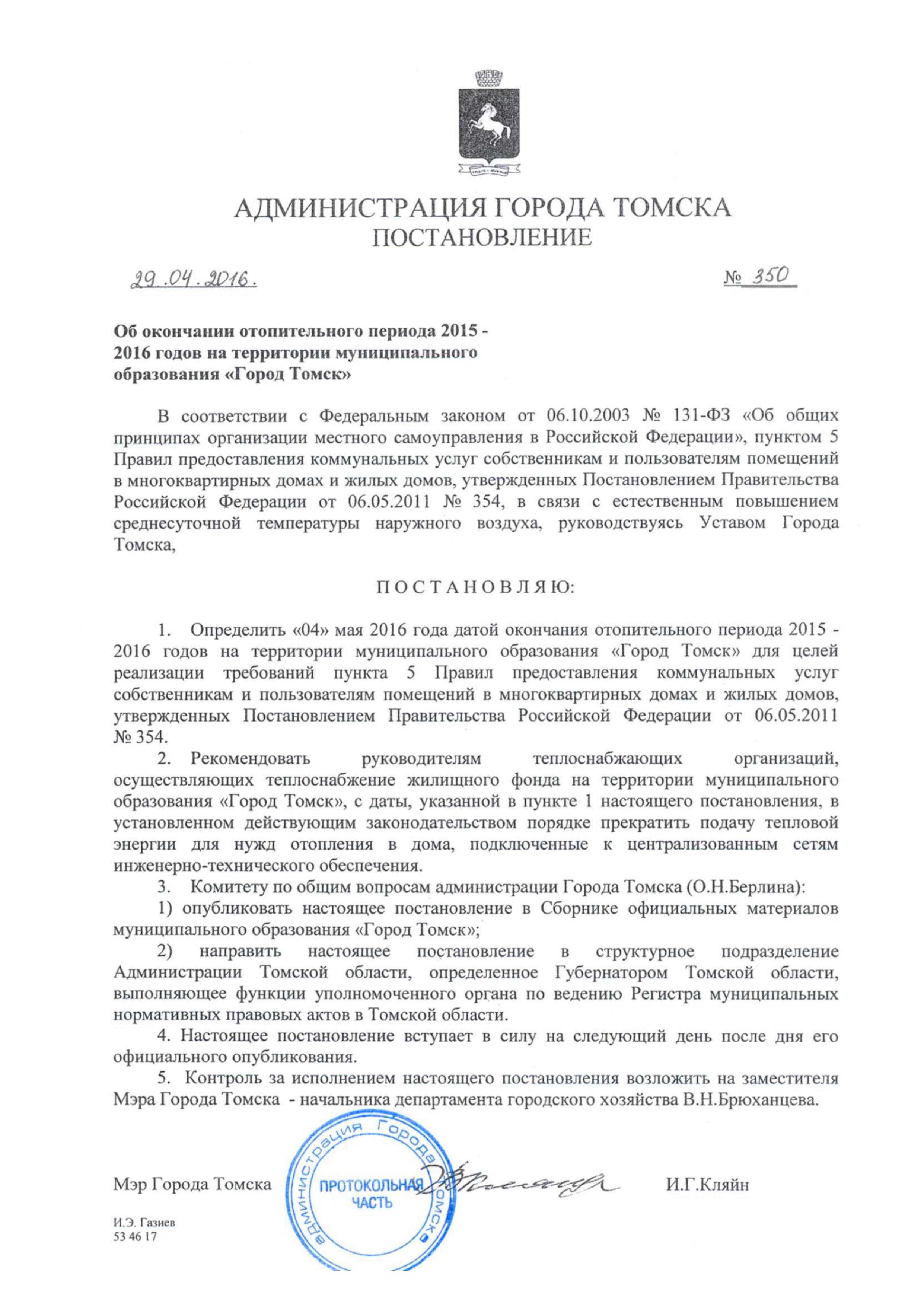 01.10.2020г.ЗАТО Солнечный№ 139